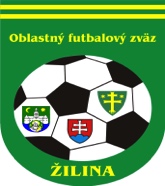 ÚRADNÁ SPRÁVA číslo 181.KR – predseda Pavel Ištvánik, zasadnutie dňa 21.3.2024KR Informuje: školenie nových rozhodcov začne 15.4.2024. Záujemcovia o funkciu rozhodcu, sa môžu  prihlásiť na e-mailovej adrese kr-obfzza@obfzza.sk .KR Informuje: kluby ktoré nespĺňajú podmienku počtu rozhodcov v zmysle rozpisu súťaže, majú možnosť prihlásiť adeptov na školenie na e-mailovej adrese: kr-obfzza@obfzza.sk . Školenie nových rozhodcov začne 15.4.2024.KR Informuje: že všetky vetácie stratili platnosť skončením jesennej časti súťažného ročníka. Vetracie je možne podať cez ISSF. Kluby však musia spĺňať RS bod 42.KR eviduje k 21.3.24 nasledujúce kluby v pôsobnosti OBFZ, ktoré nespĺňajú počet aktívnych rozhodcov podľa RS bod 66.: Belá -1, Dolná Tížina -1, Hrabové -2, Jablonové -1, 
Kotrč. Lúčka -1, Krásňany -1, Lietava -1, Ovčiarsko -1, Predmier -1, Rajec -1, Stráňavy -1, Terchová -1, Turie -1, Zádubnie -1, Uniza -1Žiadame kluby v prípade nezrovnalosti o bezodkladnékontaktovanie KR na e-mailovej adrese: kr-obfzza@obfzza.skKR zaevidovala: nasledujúce dohody o klubovej príslušnosti rozhodcov: Tomáš Vozár - ŠK Cementáreň Lietavská LúčkaMário Tarana - TJ KolároviceLadislav Ševčík - TJ Družstevník BitarováMiloš Lonc - TJ Považan Nezbudská LúčkaKR informuje: že v roku 2023 boli na nominačnú listinu zaradení novo-vyškolení rozhodcovia Vesely- 0904 818 772Vrbka- 0902 250 560Zemiak- 0918 224 778Jakubsky- 0944 848 338Belák- 0910 671 010Ospravelnenia: Maník 23.3; Krajči 23.3.; Gešová prac. Dni a 23-.24.3.; 24.3. a J. Michal23.3 do 13:00; Sebök do 31.3.; Holúbek do 30.3.; Ferianec prac dni (Pon. – Štv.), Bednárik Soboty do 12:00 a Nedele do 12:00; Staníková prac. dni; Šottník do 7.4.; Michalec prac. dni; Gajdica do 30.4.; D. Pulen 24.3.; Michna 22. - 24.3. , 29. - 31.3. ,12.4 - 14.4.; Botka 29.3. - 1.4 a 5.4 - 7.4; Vasko 29 .3 - 1.4; Žeriava 6.4.,27.4; Franek prac dni do 17:00, Pekarík soboty; Ďurina 31.3.; Zemiak 29.3. - 31.3KR upozorňuje: všetkých R, že ospravedlnenia je možné posielať na známu adresu delegovanie@obfzza.sk  najneskôr do 10 dní pred začiatkom MFS. Po tomto termíne bude ospravedlnenie považované za neskoré (rozhodcovia budú odstúpení ŠDK). KR upozorňuje: rozhodcov na NL SSFZ, že podľa pokynov KR SSFZ ako aj podľa RS OBFZ ZA bodu 49 sú povinní posielať ospravedlnenia aj na emailovú adresu  delegovanie@obfzza.skKR odporúča všetkým R skontrolovať si platnosť RP, v prípade, že im v krátkej budúcnosti končí platnosť je nevyhnutné cez svoj ISSF účet požiadať o vydanie nového. Bez platného nemôže byť R delegovaný.KR upozorňuje: na miesto konania MFS                      FC Juventus Žilina (A)       Divinka , 01331 Divinka                      FC Juventus Žilina (B)       Zástranie , 010 03 Žilina                      FC Juventus Žilina (C) 	ZŠ - Závodie                       FC Juventus Žilina (D) 	ZŠ - Závodie                       1. KŠK Žilina U15            Hlavná , 010 03 Žilina                     1. KŠK Žilina U13            Rajecká , 01001 ŽilinaKR upozorňuje: R na povinnosť uzatvoriť zápis o stretnutí do 1hodiny po odohratí MFS. V odôvodnených prípadoch do 24:00daného dňa (napríklad z dôvodu výpadku internetu v miestekonania stretnutia). V prípade opakovania neuzatvorenia zápisovdo 1 hodiny po odohratí MFS bez relevantného zdôvodnenia zostrany R budú rozhodcovia postúpení na potrestanie ŠDK.KR oznamuje klubom, že v prípade záujmu zorganizuje pre futbalové kluby školenie ohľadom výkladu pravidiel futbalu. V prípade záujmu kontaktujte KR na emailovej adrese:
kr-obfzza@obfzza.sk, alebo pre viac informácii volajte na
tel. číslo - 0908845795.KR upozorňuje FK, že pri sťažnosti na výkon R voči udeleniu ŽK považuje podnet za závažný, len v prípade ak bude súčasťou udelenia ČK po 2. ŽK. Za závažné pochybenie pre podanie podnetu cez ISSF na KR ObFZ v zmysle ustanovení RS kap. XIV. bod 83 je neoprávnené udelenie ČK hráčovi, prípadne neudelenie ČK hráčovi, nesprávne nariadený PK, nesprávne uznaný, prípadne neuznaný gól. Poplatok 40 EUR podľa RS kap. XIV. bod 83.6 bude uhradený v MZF, okrem prípadov opodstatnenosti, čiastočnej opodstatnenosti, nepreukázateľnosti z hľadiska snímania videokamerou, resp. stiahnutia sťažnosti do začiatku zasadnutia príslušnej komisie.Príklady podaní:V čase 15:30 prvý polčas podľa videa z futbalnetu mal byť hráč súpera XY vylúčený z hry za surovú hru, prípadne HNS.V čase 35:15 prvý polčas podľa futbalnetu sme mali zahrávať pokutový kop za podrazenie súpera v PÚ.V čase 41:10 druhý polčas nám nebol uznaný regulárny gól.KR oznamuje, pre registráciu klubovej príslušnosti rozhodcu je potrebné použiť tlačivo „Zmluva o klubovej príslušnosti rozhodcu“. Následne je nutné poslať elektronickú kópiu (scan, foto) na emailovú adresu kr-obfzza@obfzza.sk a poštou na adresu OBFZ. KR  zároveň upozorňuje, že zmena klubovej príslušnosti, je možná len na základe podmienok v RS.2. TMK – predseda Ján CapkoUpozorňujeme FK  - informáciu ohľadne turnaja “Memoriál Antona Mühelyiho 2024“ nájdete na stránke : www.futbalzilina.sk 3. Sekretariát  -  ObFZ1. Žiadosť o prestup amatéra v zimnom registračnom období je možné podať /RaPP čl.19 bod 2 /: a) od 01.01. do 31.03. kalendárneho roka (zimné registračné obdobie s obmedzením), b) od 01.01. do 31.03. kalendárneho roka (zimné registračné obdobie zo zahraničia). c) od 01.01. do 31.03 (zimné registračné obdobie bez obmedzenia so súhlasom materského klubu) 2. Pripomíname, že materský klub je oprávnený sa k žiadosti o prestup s obmedzením vyjadriť v lehote desiatich dní odo dňa schválenia žiadosti hráčom. Ak sa materský klub v tejto lehote nevyjadrí k prestupu podľa prvej vety, má sa za to, že s prestupom súhlasí a príslušná matrika transfer vykoná (RaPP čl. 18 bod 12) 3. Podrobný manuál pri prestupe amatéra v zimnom prestupovom období nájdete TU: https://futbalsfz.sk/sfz-potrebny-manual-pri-prestupe-amatera-v-zimnom-obdobi/   Ing. Igor Krško  v.r.                                              Milan Matejčík  v.r.predseda ObFZ	                                              sekretár ObFZ